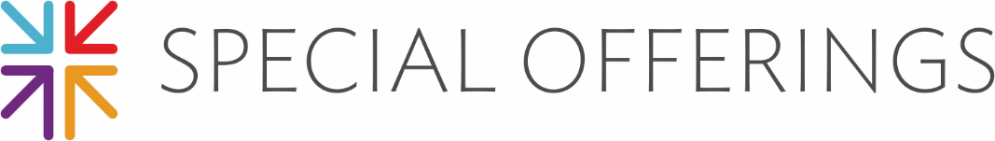 Make a Bulletin Board! Or a Display! Or (fill in the blank)!The best place to begin when creating a Special Offerings display/bulletin board/etc., is to visit our website for inspiration – pcusa.org/christmasjoy. There are posters, promotional images and PowerPoint slides to spark your creativity!Christmas Joy Offering Display 2023 – The Perfect Gift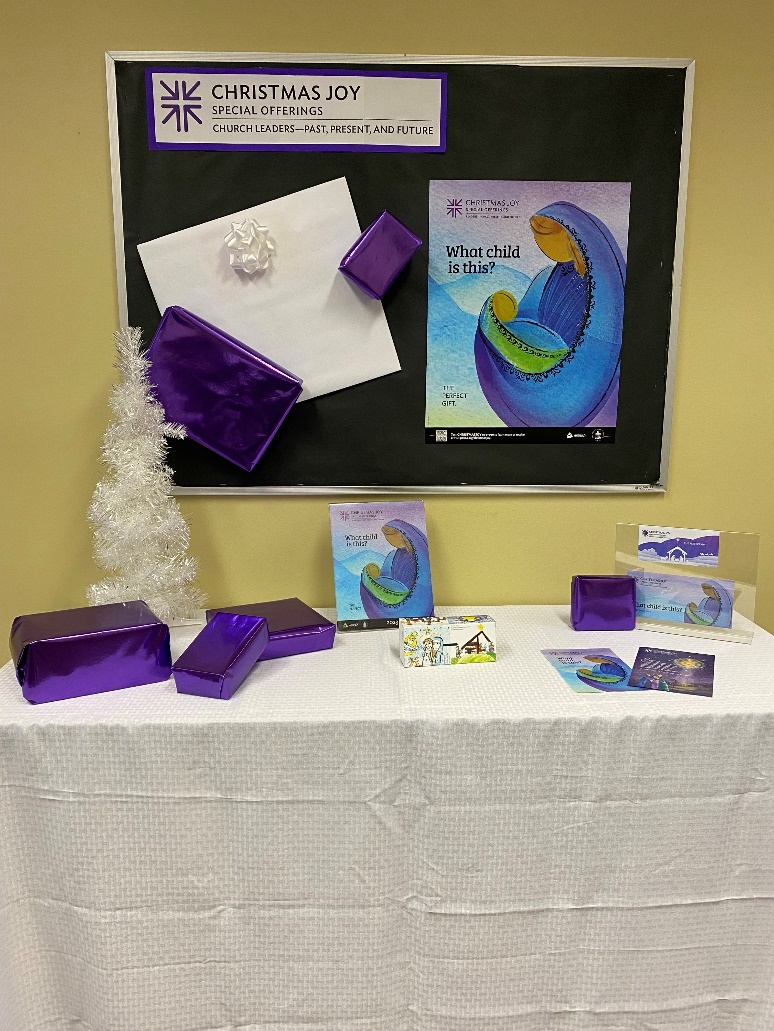 To create a display similar to this one:Mount paper to a bulletin board or display area. We used a black paper background to make the colors of the poster pop!Cover the table with whatever fabric you choose. We used a white tablecloth.Print the Christmas Joy logo found on the Resources page of the Christmas Joy website and mount it on the bulletin board.Wrap boxes of various sizes with colorful wrapping paper.Wrap one larger, flatter box in white to represent “the perfect gift.”Arrange the logo, Christmas Joy poster, a couple of other gifts and the white gift on the bulletin board. Place Christmas Joy resources and the rest of the gifts on the table below the bulletin board.We had a small white Christmas tree on hand, so we added it!Shopping/Gathering List:For the table:Fabric/tableclothChristmas Joy resources — order them here, or use the samples from your leader’s packet or print from our website.Wrapped boxes as giftsOptional: Add a Christmas tree or some other item you have on hand that connects consciously to the season.For display wall:Background paper Wrapped white giftSmaller wrapped giftsChristmas Joy logoPoster***If you create a different version of a Christmas Joy Offering display, we would love to see pictures! With your permission, we would share them on our social media sites! Email pictures to special.offerings@pcusa.org. If you have trouble accessing resources, or have questions about any component of this display, please reach out to the email address above or call 800-728-7228, ext. 5047.